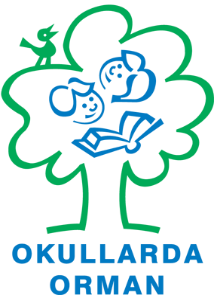 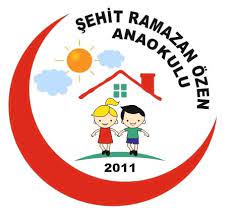 Çalışma Süresi: 3. YılKonu: “Orman ve İklim Değişikliği”ŞEHİT RAMAZAN ÖZEN ANAOKULU2023‐2024 EĞİTİM ÖĞRETİM YILIOKULLARDA ORMAN PROGRAMI  PROJE EKİBİ2023-2024 EĞİTİM ÖĞRETİM YILIŞEHİT RAMAZAN ÖZEN ANAOKULUOKULLARDA ORMAN PROJESİ  EYLEM PLANIAYLAREYLEM VE ETKİNLİKLERUYGULAMAEYLÜLTüm sınıflarda Okullarda Orman projesinin açıklanması.Tüm okulun çalışılacak konu hakkında bilgilendirilmesi.Okullarda orman öğrenci timinin oluşturulması.Okullarda Orman veli komitesinin kurulması.Okullarda Orman öğretmen komitesinin kurulması.Okullarda Orman panosunun oluşturulması.En Doğacı Sınıf ın seçilmesi ve ödüllendirilmesi.* Tüm ÖğretmenlerEKİMOkuldaki tüm öğretmenlerin çalışılacak konu hakkında bilgilendirilmesiOkullarda Orman yıllık eylem  planının hazırlanmasıEylem planının Okullarda Orman koordinasyonuna (TÜRÇEV) gönderilmesiTüm öğrencilerin okullarda orman programı ve çalışılacak konu hakkında bilgilendirilmesiVeli toplantısında velilerin proje hakkında bilgilendirilmesi“Orman Ve İklim Değişikliği” konulu eylem planının bu panoda yayınlanması.“Orman Ve İklim Değişikliği”  konulu eylem planının okul web sitesinde duyurulması.Orman Ve İklim Değişikliği ile ilgili boyama sayfalarının yapılmasıÇevre kirliliğinin iklim değişikliği üzerindeki etkileri ile ilgili çocuklara video izletilmesiEylem planının okul web sitesinde ve okul bülteninde yayınlanması.Adıyaman iline ait orman alanlarının araştırılması Ormanların korunması ve iklim değişikliği ile ilgili okuma yazmaya hazırlık etkinliklerinin yapılması“31 Ekim Dünya Tasarruf Günü”sınıflarda video, slayt ve sunumlarla aktarılmasıEn Doğacı Sınıf ın seçilmesi ve ödüllendirilmesi.* Tüm ÖğretmenlerKASIM“Ormanlar ve Çevre Kirliliği” adlı dramanın yapılması. “Yağışın oluşumu” deneyinin yapılması.“Temiz Çevre,”  sloganımız kapsamında aile çalışma takvimi aracılığı ile velilerden evde çocukları ile bir afiş hazırlanmasının istenmesi“Erozyonla Mücadele Haftası”(kasım Ayının üçüncü haftası)sebebi ile sınıflarda “Erozyon” deneylerinin yapılması, Ormanların iklim değişikliği üzerindeki etkisinin araştırılması adlı sunumun yapılmasıİklim değişikliği ile ilgili çocuklara hikaye okunması.İklim değişikliği sonucu nesli tükenen/tükenmekte olan canlılar ile ilgili öğrencilere slayt gösterisinin yapılmasıOkullarda Orman panosunun güncellenmesi.En Doğacı Sınıf ın seçilmesi ve ödüllendirilmesi.* Tüm ÖğretmenlerARALIKBeden perküsyonu ile yağmur sesi drama çalışması yapılması.Adıyaman ilinde insanların doğaya verdiği zararlar üzerine etkinlikler(sanat etkinliği, beyin fırtınası ile kavram haritaları oluşturma v.b)İklim değişikliğinin neden olduğu afetler ile ilgili Türkçe dil etkinliği çalışmalarının yapılması.“Çevremiz Nasıl Kirlenir” adlı drama çalışması yapılır.“Yüzme-batma” deneyinin yapılması. Ardından su kirliliği ile ilgili sohbet edilmesi.“Su damlası” tasarımlarının yapılması.“Kirli Çevre, Temiz Çevre” konulu sanat etkinliğinin yapılması.“Tutum Yatırım ve Türk Malları Haftası” (12 Aralık içine alan hafta)kutlanması.Bölgemizde tahrip edilen yaşam alanların tespiti ve imkanlar ölçüsünde gezi düzenlenmesi.Okullarda Orman panosunun güncellenmesi.En Doğacı Sınıf ın seçilmesi ve ödüllendirilmesi.* Tüm ÖğretmenlerOCAKOCAKArtık materyallerle “Ormanlar ve Çevre Kirliliği” adlı sanat etkinliğinin yapılması.“Temiz Çevre, Mutlu insanlar” konulu sulu boya çalışmasının yapılmasıÇevremiz nasıl daha temiz olur? Konusu ile ilgili sınıfta beyin jimnastiği yapılmasıKimler ormana ihtiyaç duyar? Konusunda sohbet edilmesi, video ve slayt izlenmesiHer çocuğun hayalindeki ormanlar dünyası konulu resim çalışması.Bulutunu arayan su damlası adlı hikâyenin okunması.Ahşap kullanımının iklime etkileri ile ilgili beyin fırtınası yöntemi ile çalışma yapılması daha sonra ahşapdan oyuncaklar adlı sanat etkinliğinin yapılması.“Tuz Kristalleri”(suyun buharlaşması) deneyi yapılması, İklim değişiklikleri hakkında sohbet edilmesi ve bunun resmedilmesi“Üç Boyutlu Kar Tanesi”çalışması yapılmasıOkullarda Orman panosunun güncellenmesi.En Doğacı Sınıf ın seçilmesi ve ödüllendirilmesi.* Tüm ÖğretmenlerŞUBATŞUBAT“Mikrop” deneyi yapılmasıDrama etkinliği olarak “yağmur-dolu-sel” etkinliğinin yapılması.Sanat etkinliği Temiz Çevre konusu ile ilgili 3 boyutlu olarak çalışılma yapılması“Nasıl bir çevrede yaşamak istersin?”draması yapılması hissettikleri hakkında sohbet edilmesiAile Katılım etkinliği ile “Bölgemizdeki İklim Çeşitliliği” etkinliğinin yapılmasıKış mevsiminde yeşil kalan alanların tespiti ve yaşanabilecek doğa alanlarının konuşulması.Çöplerin doğamıza verdiği zararlar hakkında beyin fırtınası yapılarak bunun resmedilmesi.İklim değişikliğinin insan sağlığına etkisi ile ilgili oyun etkinliğinin yapılmasıOkullarda Orman panosunun güncellenmesi.En Doğacı Sınıf ın seçilmesi ve ödüllendirilmesi.* Tüm ÖğretmenlerMARTMART21 Mart Dünya Orman Günü” sebebi ile sınıflarda sanat etkinliği, orman şarkıları, ormanların faydaları konularında çalışmalar yapılması“22 Mart Su Gününde Eylem Günü” etkinliğinin yapılarak, yapılan çalışmalardan örnekler sunulmasıSu israfını önlemek için manifesto düzenlenmesi ( Eylem günü)Su tasarrufu kartlarının yapılması.“Katı-sıvı-gaz” deneyinin yapılmasıOkulumuzda bulunan ağaçların kavram haritasını oluşturma.Adıyaman ilinde ağaçlık alan yerlerinin tespiti ve olan ağaç çeşitleri.Bölgemizde yapılan yanlış tarım uygulamalarının araştırılması.Ormanların iklim üzerindeki etkisi ile ilgili “Can Orman” adlı hikayenin okunması ve drama çalışmasının yapılması.Okullarda Orman panosunun güncellenmesiEn Doğacı Sınıf ın seçilmesi ve ödüllendirilmesi.* Tüm ÖğretmenlerNİSAN“Su Tasarrufu Oyununun” oynanması“Yağ ve su” deneyinin yapılması.“Ormanlar” ile ilgili kolaj ve sanat etkinliği çalışmaları yapılması“Su ülkesi” adlı hikâyenin okunması ardından sorularının sorulması.Okul bahçesinde ağaçlarda oluşan değişikliklerin gözlemlenmesi.Bir su damlası olsan kime yardım ederdin? Neden? sorularının yanıtlanması ve sohbet edilmesi.Karadağ ormanına gezi düzenlenmesi“İklim değişikliği ile ilgili dünyada neler oluyor” adlı yideo gösterimi. Çevremizde nasıl yeşil alanlar oluşturulabilir? (okul ve ev) Yakın çevreden başlanılarak neleryapılabilir? Konusunda sobpet edilerek çeşitli sanat ve materyaller hazırlanmasıOkullarda Orman panosunun güncellenmesi.En Doğacı Sınıf ın seçilmesi ve ödüllendirilmesi.“Su Tasarrufu Oyununun” oynanması“Yağ ve su” deneyinin yapılması.“Ormanlar” ile ilgili kolaj ve sanat etkinliği çalışmaları yapılması“Su ülkesi” adlı hikâyenin okunması ardından sorularının sorulması.Okul bahçesinde ağaçlarda oluşan değişikliklerin gözlemlenmesi.Bir su damlası olsan kime yardım ederdin? Neden? sorularının yanıtlanması ve sohbet edilmesi.Karadağ ormanına gezi düzenlenmesi“İklim değişikliği ile ilgili dünyada neler oluyor” adlı yideo gösterimi. Çevremizde nasıl yeşil alanlar oluşturulabilir? (okul ve ev) Yakın çevreden başlanılarak neleryapılabilir? Konusunda sobpet edilerek çeşitli sanat ve materyaller hazırlanmasıOkullarda Orman panosunun güncellenmesi.En Doğacı Sınıf ın seçilmesi ve ödüllendirilmesi.* Tüm ÖğretmenlerMAYISÇevre Kirliliği ile ilgili videolar izlenmesiTürkiye de en yeşil ve ekolojik şehirlerin öğrenciler tarafından seçilmesi.İlimizin en yeşil alanlarının resim edilmesi ve gezi düzenlenmesi.“İklim Değişikliğinin Ekolojik Sistemdeki yeri” adlı boyama etkinliğinin yapılmasıOkullarda orman projesi yılsonu raporunun gönderilmesiOkullarda Orman panosunun güncellenmesi.En Doğacı Sınıf ın seçilmesi ve ödüllendirilmesi.Çevre Kirliliği ile ilgili videolar izlenmesiTürkiye de en yeşil ve ekolojik şehirlerin öğrenciler tarafından seçilmesi.İlimizin en yeşil alanlarının resim edilmesi ve gezi düzenlenmesi.“İklim Değişikliğinin Ekolojik Sistemdeki yeri” adlı boyama etkinliğinin yapılmasıOkullarda orman projesi yılsonu raporunun gönderilmesiOkullarda Orman panosunun güncellenmesi.En Doğacı Sınıf ın seçilmesi ve ödüllendirilmesi.* Tüm ÖğretmenlerOKULLARDA ORMAN PROGRAMI KOORDİNATÖR ÖĞRETMENLERİHasan KARANFİL (Okul Müdürü)Abdulhamit ŞAHİN (Okul Öncesi Öğretmeni)Zuhal Gül GEDİK (Okul Öncesi Öğretmeni)Nisa BABACAN (Okul Öncesi Öğretmeni)Canan YILDIRIM (Okul Öncesi Öğretmeni)Emine ASLAN TOPRAK (Okul Öncesi Öğretmeni)Ayşe ATABAY (Okul Öncesi Öğretmeni)ORMAN KOMİTESİORMAN KOMİTESİHasan KARANFİLOkul MüdürüAhsen ŞAHİN                       2-Ayşe Zümra DOSTHafsa TUNÇ                         4-Defne ÇOLAKSefa Aras BİNİCİ                 6- Seydi Ali DEMİRALCan Buğra TOPBAŞ            8- Melike GÜVENÇAli Sadık SELÇUK             10-Hümeyra GÜVENÇZehra  ŞAŞMAZ                 12-Osman ERSOYMeryem ERCEMAL           14-Burak GÜLSUSalih Mert TURANAhsen ŞAHİN                       2-Ayşe Zümra DOSTHafsa TUNÇ                         4-Defne ÇOLAKSefa Aras BİNİCİ                 6- Seydi Ali DEMİRALCan Buğra TOPBAŞ            8- Melike GÜVENÇAli Sadık SELÇUK             10-Hümeyra GÜVENÇZehra  ŞAŞMAZ                 12-Osman ERSOYMeryem ERCEMAL           14-Burak GÜLSUSalih Mert TURAN